J E D Á L N Y   L Í S T O K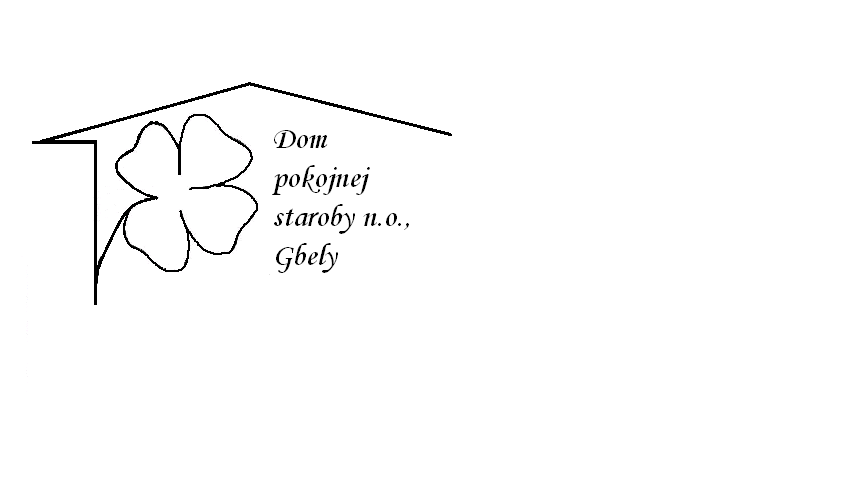 Od 12.9.2022     do 16.9.2022Pondelok  12.9:   polievka – Kapustová s párkom1,3,                               Čína ,dusená ryža, 1,Utorok        13.9.:   polievka –Milánska s hviezdičkami,1,3, Bravčový rezeň ,zemiakový šalát ,1,Streda         14.9.:   polievka –Vývar s drobkami  1,3,                                Bravčové na korení ,kôprová omáčka , knedľa kysnutá,                                      1,3,7,Štvrtok          15.9.:   polievka – SviatokPiatok            16.9.:   polievka –Hrachová , 1,                                 Pagáčiky oškvarkové  ,  1,3,7,Kolektív zamestnancov Domu pokojnej staroby n. o., Gbely Vám praje ,,Dobrú chuť!“.Obedy sa prihlasujú do 13. hod.Zmena jedál vyhradená.Alergény:1-obilniny, 2-kôrovce, 3-vajcia, 4-ryby, 5-arašidy, 6-sojové zrná, 7-mlieko, 8-orechy, 9-zeler, 10- horčica, 11-sezamové semená, 12-kysličník siričitý a siričitany